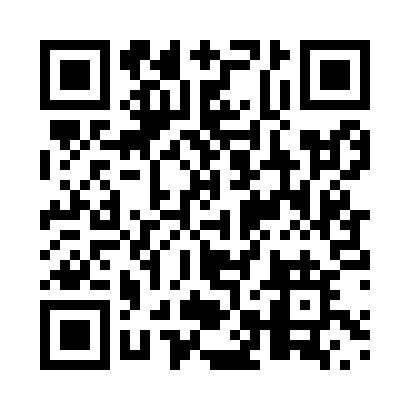 Prayer times for Cassils, Alberta, CanadaWed 1 May 2024 - Fri 31 May 2024High Latitude Method: Angle Based RulePrayer Calculation Method: Islamic Society of North AmericaAsar Calculation Method: HanafiPrayer times provided by https://www.salahtimes.comDateDayFajrSunriseDhuhrAsrMaghribIsha1Wed4:096:021:256:328:5010:432Thu4:066:001:256:338:5110:453Fri4:035:581:256:348:5310:484Sat4:015:561:256:358:5410:515Sun3:585:551:256:368:5610:536Mon3:555:531:256:368:5710:567Tue3:535:511:256:378:5910:588Wed3:505:501:256:389:0111:019Thu3:475:481:256:399:0211:0310Fri3:455:461:256:409:0411:0611Sat3:425:451:256:419:0511:0912Sun3:395:431:256:429:0711:1113Mon3:365:421:256:439:0811:1414Tue3:345:401:256:449:0911:1715Wed3:325:391:256:449:1111:1816Thu3:315:381:256:459:1211:1917Fri3:315:361:256:469:1411:1918Sat3:305:351:256:479:1511:2019Sun3:295:341:256:489:1611:2120Mon3:295:321:256:499:1811:2121Tue3:285:311:256:499:1911:2222Wed3:285:301:256:509:2011:2323Thu3:275:291:256:519:2211:2424Fri3:275:281:256:529:2311:2425Sat3:265:271:256:529:2411:2526Sun3:265:261:256:539:2511:2627Mon3:255:251:256:549:2711:2628Tue3:255:241:266:549:2811:2729Wed3:255:231:266:559:2911:2730Thu3:245:221:266:569:3011:2831Fri3:245:211:266:569:3111:29